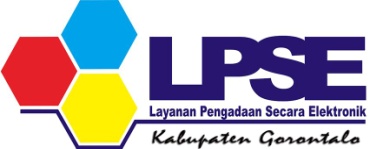 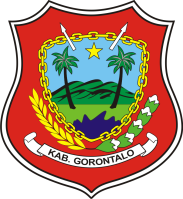 LAYANAN PENGADAAN SECARA ELEKTRONIKKABUPATEN GORONTALOJl. Kolonel Rauf Mo'o No. 357 LimbotoWebsite : http://lpse.gorontalokabo.go.id, e-Mail : lpse.gorontalokab@gmail.comTATA CARA PERMOHONAN UJI FORENSIK FILE *.rhsMembuat Surat Permohonan Uji ForensikPokja mengisi Form Permintaan Uji Forensik  Mengisi Berita Acara Uji Forensik File *.rhs PERSYARATAN UJI FORENSIK FILE *.rhsSurat Permohonan Uji Forensik dari Ketua Pokja Pengadaan Barang dan JasaFormulir Isian Permohonan Uji ForensikBerita Acara Uji ForensikKop SuratNomor	:   /   /   /2014	Limboto,    tt/bb/ 2015Lampiran	:       (      ) lembarPerihal	:	Permohonan Uji Forensik Kepada Yth.;Ketua LPSE Kabupaten Gorontalodi –	L i m b o t o	Berdasarkan Peraturan Presiden Nomor 4 Tahun 2015 Tentang Perubahan Keempat Atas Peraturan Presiden Nomor 54 Tahun 2010 Tentang Pengadaan Barang/Jasa pemerintah, dan Peraturan Kepala LKPP Nomor 1 Tahun 2015 tentang e-Tendering.	Bersama ini kami mohon bantuannya untuk menguji file forensik (*.rhs) pada paket pengadaan  ........................(sesuai dengan format terlampir).	Demikian atas bantuan dan kerjasamanya diucapkan terimakasih.Pokja ………………………….Ketua,Nama…………………………….NIP: ……………………………….			Lampiran suratNomor	:	……./      /2015Perihal	:	Permohonan Uji ForensikTanggal	:	tt / bb / 2015FORM PERMINTAAN UJI FORENSIK *)Kode Lelang	:	Nama Lelang	:	Nama Kepanitiaan	:	Pokja …User ID Panitia	: 	Password Panitia	:	Nomor Telepon/HP	:	Email (aktif) 	:	Nama File Uji Forensik	:……………………………………………………………………….. (nama file *.rhs)……………………………………………………………………….. (nama file *.rhs)……………………………………………………………………….. (nama file *.rhs)……………………………………………………………………….. (nama file *.rhs)……………………………………………………………………….. dstPokja ………………………….Ketua,Nama…………………………….			NIP: ……………………………….		*) Semua form wajib diisiLampiran suratNomor	:	……./      /2015Perihal	:	Permohonan Uji ForensikTanggal	:	tt / bb / 2015BERITA ACARA UJI FORENSIK *)TANDA TERIMATANDA TERIMATANDA TERIMATanggal:(Tanggal Berita Acara)Telah kami terima dari:(Panitia Pokja)Berupa:File *.rhsKeterangan  Dokumen Keterangan  Dokumen Keterangan  Dokumen Kode Lelang:(Kode Lelang)Nama Lelang:(Nama lelang)Jenis Penawaran:File TunggalNama File *.rhs:(Nama file)Ukuran File:(Ukuran File)Hash Key File:(Hash Key)Private Key:(Kunci Private)Keterangan:File tidak dapat dibuka menggunakan Apendo Versi 3.1.2Terjadi kesalahan saat  dekripsi data menggunakan Aplikasi Apendo Yang MenerimaMengetahuiYang MenyerahkanPokja ….Ketua,(Ketua Panitia)